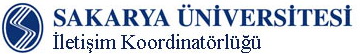 Üniversite Ziyaret FormuKatılımcı Okul / Dersane Kurum Adı / İli      : …………………………………………………… / ……………………...Rehber Öğretmen :  ……………………………………...Telefon	                    :  ……………………………………...e-Posta                    :  …………………. @ ……………………..                   Ortaöğretim Kurumu                                                                                                                                                                            Dershane 	Ayrıntılar:Tanıtıma Katılacak Öğrenci Sayısı	 :……………………………… Kız:		Erkek:Öğrencilerin Alanları	                         :…………………………………………………….					 ……………………………………………………..					 ……………………………………………………..Refakatçi Öğretmenler	             :…………………………………………………….Tanıtımın Yapılması İstenilen Tarih*:…………./………./…………Açıklamalar- Üniversite Tanıtım Başvuru Formu, Sakarya Üniversitesi’ni ziyaret edecek kurum tarafından  doldurularak ziyaret tarihinden 3 iş günü önce İletişim Koordinatörlüğü’nün bilgi@sakarya.edu.tr e-posta adresine gönderilmesi gerekmektedir.-  Formun onayı gönderildikten sonra 2 iş günü içerisinde bilgi@sakarya.edu.tr adresinden formu gönderen kuruma bildirilecektir. 